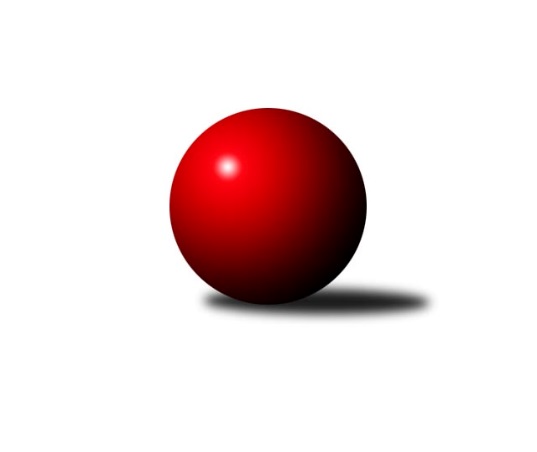 Č.23Ročník 2021/2022	4.5.2024 Mistrovství Prahy 3 2021/2022Statistika 23. kolaTabulka družstev:		družstvo	záp	výh	rem	proh	skore	sety	průměr	body	plné	dorážka	chyby	1.	KK Dopravní podniky Praha A	20	17	0	3	111.5 : 47.5 	(146.0 : 92.0)	2403	34	1696	707	53.3	2.	TJ Astra Zahradní Město B	21	15	2	4	107.5 : 60.5 	(147.0 : 105.0)	2382	32	1673	710	56.5	3.	Sokol Kobylisy D	20	14	1	5	102.0 : 58.0 	(137.0 : 103.0)	2321	29	1649	672	65.5	4.	KK Konstruktiva Praha E	21	13	2	6	106.0 : 62.0 	(146.5 : 105.5)	2400	28	1683	716	57.9	5.	TJ Praga Praha B	20	12	0	8	88.5 : 71.5 	(128.5 : 111.5)	2361	24	1690	671	64.8	6.	SK Rapid Praha	21	11	2	8	98.0 : 70.0 	(139.0 : 113.0)	2378	24	1685	693	60.9	7.	TJ Sokol Praha-Vršovice C	21	10	1	10	90.0 : 78.0 	(142.5 : 109.5)	2323	21	1683	640	68.5	8.	SK Meteor Praha E	22	9	3	10	82.0 : 94.0 	(113.0 : 151.0)	2226	21	1611	615	69.6	9.	SK Žižkov Praha D	20	8	3	9	85.0 : 75.0 	(132.5 : 107.5)	2338	19	1664	674	63.7	10.	VSK ČVUT Praha B	21	8	2	11	75.5 : 92.5 	(130.0 : 122.0)	2307	18	1631	676	58.7	11.	KK Velké Popovice B	22	5	2	15	61.0 : 115.0 	(106.0 : 158.0)	2160	12	1569	591	86	12.	TJ ZENTIVA Praha	21	4	1	16	55.0 : 113.0 	(96.5 : 155.5)	2242	9	1620	622	89	13.	KK Dopravní podniky Praha B	22	0	1	21	25.0 : 150.0 	(65.5 : 196.5)	2044	1	1488	556	87.2Tabulka doma:		družstvo	záp	výh	rem	proh	skore	sety	průměr	body	maximum	minimum	1.	TJ Astra Zahradní Město B	11	9	1	1	61.5 : 26.5 	(83.0 : 49.0)	2408	19	2530	2253	2.	Sokol Kobylisy D	10	8	0	2	55.0 : 25.0 	(74.5 : 45.5)	2240	16	2398	2156	3.	TJ Praga Praha B	10	8	0	2	53.0 : 27.0 	(72.0 : 48.0)	2326	16	2452	2127	4.	SK Meteor Praha E	11	8	0	3	57.0 : 31.0 	(70.0 : 62.0)	2392	16	2485	2291	5.	TJ Sokol Praha-Vršovice C	10	7	1	2	55.0 : 25.0 	(77.5 : 42.5)	2255	15	2369	2066	6.	SK Rapid Praha	11	7	1	3	56.0 : 32.0 	(81.5 : 50.5)	2478	15	2552	2425	7.	KK Konstruktiva Praha E	11	7	1	3	55.0 : 33.0 	(78.5 : 53.5)	2448	15	2511	2315	8.	KK Dopravní podniky Praha A	9	7	0	2	49.0 : 22.0 	(74.5 : 31.5)	2390	14	2561	2074	9.	KK Velké Popovice B	10	4	2	4	41.0 : 39.0 	(62.5 : 57.5)	2277	10	2340	2224	10.	VSK ČVUT Praha B	11	4	2	5	42.0 : 46.0 	(69.5 : 62.5)	2396	10	2608	2151	11.	SK Žižkov Praha D	10	4	1	5	43.0 : 37.0 	(66.5 : 53.5)	2485	9	2577	2317	12.	TJ ZENTIVA Praha	11	3	0	8	33.0 : 55.0 	(56.0 : 76.0)	2110	6	2310	1823	13.	KK Dopravní podniky Praha B	11	0	1	10	15.0 : 73.0 	(35.0 : 97.0)	2170	1	2246	2026Tabulka venku:		družstvo	záp	výh	rem	proh	skore	sety	průměr	body	maximum	minimum	1.	KK Dopravní podniky Praha A	11	10	0	1	62.5 : 25.5 	(71.5 : 60.5)	2422	20	2605	2220	2.	KK Konstruktiva Praha E	10	6	1	3	51.0 : 29.0 	(68.0 : 52.0)	2394	13	2639	2223	3.	Sokol Kobylisy D	10	6	1	3	47.0 : 33.0 	(62.5 : 57.5)	2330	13	2530	2120	4.	TJ Astra Zahradní Město B	10	6	1	3	46.0 : 34.0 	(64.0 : 56.0)	2379	13	2582	2103	5.	SK Žižkov Praha D	10	4	2	4	42.0 : 38.0 	(66.0 : 54.0)	2321	10	2545	2107	6.	SK Rapid Praha	10	4	1	5	42.0 : 38.0 	(57.5 : 62.5)	2392	9	2616	2234	7.	TJ Praga Praha B	10	4	0	6	35.5 : 44.5 	(56.5 : 63.5)	2366	8	2619	2145	8.	VSK ČVUT Praha B	10	4	0	6	33.5 : 46.5 	(60.5 : 59.5)	2331	8	2574	1822	9.	TJ Sokol Praha-Vršovice C	11	3	0	8	35.0 : 53.0 	(65.0 : 67.0)	2329	6	2522	2155	10.	SK Meteor Praha E	11	1	3	7	25.0 : 63.0 	(43.0 : 89.0)	2205	5	2397	1802	11.	TJ ZENTIVA Praha	10	1	1	8	22.0 : 58.0 	(40.5 : 79.5)	2255	3	2360	2027	12.	KK Velké Popovice B	12	1	0	11	20.0 : 76.0 	(43.5 : 100.5)	2147	2	2316	1892	13.	KK Dopravní podniky Praha B	11	0	0	11	10.0 : 77.0 	(30.5 : 99.5)	2030	0	2312	1773Tabulka podzimní části:		družstvo	záp	výh	rem	proh	skore	sety	průměr	body	doma	venku	1.	KK Dopravní podniky Praha A	12	10	0	2	62.5 : 33.5 	(81.5 : 62.5)	2398	20 	3 	0 	2 	7 	0 	0	2.	Sokol Kobylisy D	12	9	0	3	65.0 : 31.0 	(85.5 : 58.5)	2254	18 	5 	0 	2 	4 	0 	1	3.	KK Konstruktiva Praha E	12	8	2	2	64.0 : 32.0 	(87.5 : 56.5)	2437	18 	3 	1 	1 	5 	1 	1	4.	TJ Astra Zahradní Město B	12	7	2	3	55.5 : 40.5 	(74.0 : 70.0)	2372	16 	4 	1 	1 	3 	1 	2	5.	SK Rapid Praha	12	7	1	4	58.0 : 38.0 	(75.0 : 69.0)	2418	15 	3 	1 	1 	4 	0 	3	6.	TJ Praga Praha B	12	7	0	5	54.0 : 42.0 	(80.0 : 64.0)	2365	14 	4 	0 	1 	3 	0 	4	7.	SK Meteor Praha E	12	6	1	5	50.5 : 45.5 	(69.0 : 75.0)	2270	13 	5 	0 	2 	1 	1 	3	8.	VSK ČVUT Praha B	11	6	0	5	45.5 : 42.5 	(78.0 : 54.0)	2373	12 	3 	0 	2 	3 	0 	3	9.	TJ Sokol Praha-Vršovice C	12	5	1	6	48.0 : 48.0 	(86.5 : 57.5)	2356	11 	3 	1 	2 	2 	0 	4	10.	SK Žižkov Praha D	12	2	3	7	43.0 : 53.0 	(71.5 : 72.5)	2272	7 	2 	1 	4 	0 	2 	3	11.	KK Velké Popovice B	11	2	1	8	31.0 : 57.0 	(51.5 : 80.5)	2166	5 	1 	1 	4 	1 	0 	4	12.	TJ ZENTIVA Praha	12	2	1	9	28.0 : 68.0 	(50.0 : 94.0)	2267	5 	1 	0 	5 	1 	1 	4	13.	KK Dopravní podniky Praha B	12	0	0	12	11.0 : 85.0 	(34.0 : 110.0)	2118	0 	0 	0 	7 	0 	0 	5Tabulka jarní části:		družstvo	záp	výh	rem	proh	skore	sety	průměr	body	doma	venku	1.	TJ Astra Zahradní Město B	9	8	0	1	52.0 : 20.0 	(73.0 : 35.0)	2415	16 	5 	0 	0 	3 	0 	1 	2.	KK Dopravní podniky Praha A	8	7	0	1	49.0 : 14.0 	(64.5 : 29.5)	2454	14 	4 	0 	0 	3 	0 	1 	3.	SK Žižkov Praha D	8	6	0	2	42.0 : 22.0 	(61.0 : 35.0)	2418	12 	2 	0 	1 	4 	0 	1 	4.	Sokol Kobylisy D	8	5	1	2	37.0 : 27.0 	(51.5 : 44.5)	2359	11 	3 	0 	0 	2 	1 	2 	5.	TJ Praga Praha B	8	5	0	3	34.5 : 29.5 	(48.5 : 47.5)	2403	10 	4 	0 	1 	1 	0 	2 	6.	KK Konstruktiva Praha E	9	5	0	4	42.0 : 30.0 	(59.0 : 49.0)	2359	10 	4 	0 	2 	1 	0 	2 	7.	TJ Sokol Praha-Vršovice C	9	5	0	4	42.0 : 30.0 	(56.0 : 52.0)	2313	10 	4 	0 	0 	1 	0 	4 	8.	SK Rapid Praha	9	4	1	4	40.0 : 32.0 	(64.0 : 44.0)	2346	9 	4 	0 	2 	0 	1 	2 	9.	SK Meteor Praha E	10	3	2	5	31.5 : 48.5 	(44.0 : 76.0)	2216	8 	3 	0 	1 	0 	2 	4 	10.	KK Velké Popovice B	11	3	1	7	30.0 : 58.0 	(54.5 : 77.5)	2187	7 	3 	1 	0 	0 	0 	7 	11.	VSK ČVUT Praha B	10	2	2	6	30.0 : 50.0 	(52.0 : 68.0)	2282	6 	1 	2 	3 	1 	0 	3 	12.	TJ ZENTIVA Praha	9	2	0	7	27.0 : 45.0 	(46.5 : 61.5)	2174	4 	2 	0 	3 	0 	0 	4 	13.	KK Dopravní podniky Praha B	10	0	1	9	14.0 : 65.0 	(31.5 : 86.5)	2028	1 	0 	1 	3 	0 	0 	6 Zisk bodů pro družstvo:		jméno hráče	družstvo	body	zápasy	v %	dílčí body	sety	v %	1.	Jakub Wrzecionko 	KK Konstruktiva Praha E 	18	/	19	(95%)	34	/	38	(89%)	2.	Radovan Šimůnek 	TJ Astra Zahradní Město B 	18	/	21	(86%)	33.5	/	42	(80%)	3.	Jan Novák 	KK Dopravní podniky Praha A 	16	/	18	(89%)	26.5	/	36	(74%)	4.	Lukáš Pelánek 	TJ Sokol Praha-Vršovice C 	16	/	20	(80%)	32	/	40	(80%)	5.	Bohumír Musil 	KK Konstruktiva Praha E 	15	/	19	(79%)	28	/	38	(74%)	6.	Jana Cermanová 	Sokol Kobylisy D 	15	/	19	(79%)	28	/	38	(74%)	7.	Martin Podhola 	SK Rapid Praha  	15	/	19	(79%)	25	/	38	(66%)	8.	Zbyněk Lébl 	KK Konstruktiva Praha E 	15	/	20	(75%)	26	/	40	(65%)	9.	Vojtěch Kostelecký 	TJ Astra Zahradní Město B 	14	/	18	(78%)	24	/	36	(67%)	10.	Markéta Březinová 	Sokol Kobylisy D 	14	/	20	(70%)	23	/	40	(58%)	11.	Jiří Brada 	KK Dopravní podniky Praha A 	13	/	14	(93%)	21	/	28	(75%)	12.	Jaroslav Pýcha 	SK Žižkov Praha D 	13	/	15	(87%)	25	/	30	(83%)	13.	Ondřej Maňour 	TJ Praga Praha B 	13	/	16	(81%)	24	/	32	(75%)	14.	Miroslav Bohuslav 	Sokol Kobylisy D 	13	/	16	(81%)	22	/	32	(69%)	15.	Antonín Tůma 	SK Rapid Praha  	13	/	19	(68%)	23.5	/	38	(62%)	16.	Lucie Hlavatá 	TJ Astra Zahradní Město B 	13	/	19	(68%)	22.5	/	38	(59%)	17.	Jindřich Málek 	KK Dopravní podniky Praha A 	13	/	19	(68%)	21	/	38	(55%)	18.	Zdeněk Míka 	SK Meteor Praha E 	13	/	20	(65%)	22	/	40	(55%)	19.	Josef Pokorný 	SK Rapid Praha  	13	/	21	(62%)	20.5	/	42	(49%)	20.	Milan Perman 	KK Konstruktiva Praha E 	12	/	15	(80%)	20.5	/	30	(68%)	21.	Jiří Hofman 	SK Rapid Praha  	12	/	17	(71%)	22	/	34	(65%)	22.	Petr Kšír 	TJ Praga Praha B 	12	/	19	(63%)	23.5	/	38	(62%)	23.	Miroslav Kettner 	TJ Sokol Praha-Vršovice C 	12	/	19	(63%)	20.5	/	38	(54%)	24.	Lenka Krausová 	TJ ZENTIVA Praha  	12	/	20	(60%)	23.5	/	40	(59%)	25.	Jan Bártl 	TJ ZENTIVA Praha  	12	/	21	(57%)	24.5	/	42	(58%)	26.	Marek Sedlák 	TJ Astra Zahradní Město B 	11.5	/	18	(64%)	23	/	36	(64%)	27.	Miroslava Kmentová 	Sokol Kobylisy D 	11	/	19	(58%)	22.5	/	38	(59%)	28.	Petra Švarcová 	KK Dopravní podniky Praha A 	11	/	19	(58%)	22.5	/	38	(59%)	29.	Pavlína Kašparová 	TJ Praga Praha B 	11	/	19	(58%)	20	/	38	(53%)	30.	Lenka Špačková 	SK Žižkov Praha D 	11	/	20	(55%)	24	/	40	(60%)	31.	Jindřich Habada 	KK Dopravní podniky Praha A 	10.5	/	17	(62%)	21	/	34	(62%)	32.	Jan Petráček 	SK Meteor Praha E 	10.5	/	19	(55%)	21	/	38	(55%)	33.	Jiří Novotný 	SK Meteor Praha E 	10	/	11	(91%)	17	/	22	(77%)	34.	Jiří Štoček 	SK Žižkov Praha D 	10	/	13	(77%)	18	/	26	(69%)	35.	Petr Kapal 	KK Velké Popovice B 	10	/	14	(71%)	18.5	/	28	(66%)	36.	Martin Kovář 	TJ Praga Praha B 	10	/	15	(67%)	19	/	30	(63%)	37.	David Knoll 	VSK ČVUT Praha B 	10	/	16	(63%)	24.5	/	32	(77%)	38.	Jaroslav Vondrák 	KK Dopravní podniky Praha A 	10	/	16	(63%)	21.5	/	32	(67%)	39.	Martin Tožička 	SK Žižkov Praha D 	10	/	16	(63%)	19.5	/	32	(61%)	40.	Tomáš Kuneš 	VSK ČVUT Praha B 	10	/	16	(63%)	14.5	/	32	(45%)	41.	Miroslav Klabík 	TJ Sokol Praha-Vršovice C 	10	/	18	(56%)	22.5	/	36	(63%)	42.	František Stibor 	Sokol Kobylisy D 	10	/	18	(56%)	16.5	/	36	(46%)	43.	Jaroslav Michálek 	KK Dopravní podniky Praha B 	10	/	19	(53%)	19	/	38	(50%)	44.	Vojtěch Roubal 	SK Rapid Praha  	9	/	16	(56%)	17	/	32	(53%)	45.	Pavel Brož 	TJ Sokol Praha-Vršovice C 	9	/	17	(53%)	16	/	34	(47%)	46.	Jiří Škoda 	VSK ČVUT Praha B 	9	/	19	(47%)	21.5	/	38	(57%)	47.	Jiří Svoboda 	SK Meteor Praha E 	9	/	21	(43%)	21	/	42	(50%)	48.	Adam Vaněček 	SK Žižkov Praha D 	8.5	/	14	(61%)	18	/	28	(64%)	49.	Jiří Bílka 	Sokol Kobylisy D 	8	/	12	(67%)	17	/	24	(71%)	50.	Josef Novotný 	TJ Sokol Praha-Vršovice C 	8	/	13	(62%)	16	/	26	(62%)	51.	Kryštof Maňour 	TJ Praga Praha B 	8	/	17	(47%)	18.5	/	34	(54%)	52.	Petr Valta 	SK Rapid Praha  	8	/	18	(44%)	17.5	/	36	(49%)	53.	Petr Peřina 	TJ Astra Zahradní Město B 	7	/	10	(70%)	16	/	20	(80%)	54.	Stanislava Švindlová 	KK Konstruktiva Praha E 	7	/	11	(64%)	10	/	22	(45%)	55.	Gabriela Jirásková 	KK Velké Popovice B 	7	/	12	(58%)	14	/	24	(58%)	56.	Martin Kočí 	VSK ČVUT Praha B 	6.5	/	11	(59%)	15	/	22	(68%)	57.	Miloslav Kellner 	TJ ZENTIVA Praha  	6	/	11	(55%)	11	/	22	(50%)	58.	Richard Glas 	VSK ČVUT Praha B 	6	/	12	(50%)	15	/	24	(63%)	59.	Miroslav Tomeš 	KK Dopravní podniky Praha A 	6	/	14	(43%)	12.5	/	28	(45%)	60.	Tomáš Kudweis 	TJ Astra Zahradní Město B 	6	/	15	(40%)	14.5	/	30	(48%)	61.	Tomáš Vinš 	KK Velké Popovice B 	6	/	15	(40%)	11	/	30	(37%)	62.	Josef Vodešil 	KK Velké Popovice B 	6	/	16	(38%)	14	/	32	(44%)	63.	Josef Málek 	KK Dopravní podniky Praha B 	6	/	21	(29%)	16.5	/	42	(39%)	64.	Jiřina Beranová 	KK Konstruktiva Praha E 	5	/	9	(56%)	10	/	18	(56%)	65.	Luboš Kučera 	TJ Sokol Praha-Vršovice C 	5	/	10	(50%)	8.5	/	20	(43%)	66.	František Pudil 	SK Rapid Praha  	5	/	13	(38%)	11.5	/	26	(44%)	67.	Petr Mašek 	KK Konstruktiva Praha E 	5	/	14	(36%)	13	/	28	(46%)	68.	Jan Kratochvíl 	KK Velké Popovice B 	5	/	14	(36%)	12	/	28	(43%)	69.	Vít Kluganost 	TJ Praga Praha B 	5	/	15	(33%)	11.5	/	30	(38%)	70.	Ludmila Kaprová 	KK Velké Popovice B 	5	/	17	(29%)	12	/	34	(35%)	71.	Věra Štefanová 	TJ ZENTIVA Praha  	5	/	19	(26%)	11	/	38	(29%)	72.	Jaroslav Novák 	SK Meteor Praha E 	4	/	9	(44%)	9	/	18	(50%)	73.	Karel Němeček 	TJ Sokol Praha-Vršovice C 	4	/	10	(40%)	9	/	20	(45%)	74.	Jiří Tencar 	VSK ČVUT Praha B 	4	/	12	(33%)	12	/	24	(50%)	75.	Michal Truksa 	SK Žižkov Praha D 	4	/	13	(31%)	10	/	26	(38%)	76.	Eliška Fialová 	TJ ZENTIVA Praha  	4	/	14	(29%)	8	/	28	(29%)	77.	Tomáš Čurda 	TJ Sokol Praha-Vršovice C 	4	/	16	(25%)	13	/	32	(41%)	78.	Jana Procházková 	KK Velké Popovice B 	4	/	16	(25%)	11.5	/	32	(36%)	79.	Bohumil Strnad 	SK Žižkov Praha D 	3.5	/	10	(35%)	9	/	20	(45%)	80.	Tomáš Smékal 	TJ Praga Praha B 	3	/	8	(38%)	7	/	16	(44%)	81.	Jiří Třešňák 	SK Meteor Praha E 	3	/	8	(38%)	5	/	16	(31%)	82.	Ladislav Holeček 	TJ ZENTIVA Praha  	3	/	11	(27%)	9	/	22	(41%)	83.	Ivana Bandasová 	KK Velké Popovice B 	3	/	12	(25%)	5.5	/	24	(23%)	84.	Richard Stojan 	VSK ČVUT Praha B 	3	/	13	(23%)	9	/	26	(35%)	85.	Václav Žďárek 	SK Žižkov Praha D 	3	/	13	(23%)	5	/	26	(19%)	86.	Dagmar Svobodová 	KK Dopravní podniky Praha B 	3	/	15	(20%)	9.5	/	30	(32%)	87.	Jana Valentová 	TJ ZENTIVA Praha  	3	/	15	(20%)	7.5	/	30	(25%)	88.	Václav Šrajer 	SK Meteor Praha E 	2.5	/	7	(36%)	3	/	14	(21%)	89.	Milan Lukeš 	TJ Sokol Praha-Vršovice C 	2	/	2	(100%)	4	/	4	(100%)	90.	Pavel Rákos 	SK Žižkov Praha D 	2	/	4	(50%)	4	/	8	(50%)	91.	Lukáš Jirsa 	TJ Praga Praha B 	2	/	4	(50%)	3	/	8	(38%)	92.	Milan Švarc 	KK Dopravní podniky Praha B 	2	/	6	(33%)	5	/	12	(42%)	93.	Karel Mašek 	SK Meteor Praha E 	2	/	6	(33%)	2	/	12	(17%)	94.	Jiřina Šmejkalová 	SK Meteor Praha E 	2	/	9	(22%)	5	/	18	(28%)	95.	Martin Kozdera 	TJ Astra Zahradní Město B 	2	/	10	(20%)	4	/	20	(20%)	96.	Jaromír Deák 	Sokol Kobylisy D 	2	/	11	(18%)	5	/	22	(23%)	97.	Jakub Jetmar 	TJ Astra Zahradní Město B 	2	/	13	(15%)	7.5	/	26	(29%)	98.	Tomáš Doležal 	TJ Astra Zahradní Město B 	1	/	1	(100%)	2	/	2	(100%)	99.	Luboš Kocmich 	VSK ČVUT Praha B 	1	/	1	(100%)	1	/	2	(50%)	100.	Stanislav Durchánek 	VSK ČVUT Praha B 	1	/	2	(50%)	1.5	/	4	(38%)	101.	Karel Hnátek st.	KK Dopravní podniky Praha B 	1	/	13	(8%)	6	/	26	(23%)	102.	Jana Kvardová 	KK Velké Popovice B 	1	/	15	(7%)	7.5	/	30	(25%)	103.	Jiří Svozílek 	KK Dopravní podniky Praha B 	1	/	18	(6%)	5.5	/	36	(15%)	104.	Martin Jelínek 	TJ Praga Praha B 	0.5	/	2	(25%)	1	/	4	(25%)	105.	Karel Radil 	TJ Sokol Praha-Vršovice C 	0	/	1	(0%)	1	/	2	(50%)	106.	Pavel Nepil 	TJ Praga Praha B 	0	/	1	(0%)	0	/	2	(0%)	107.	Vojtěch Brodský 	TJ Praga Praha B 	0	/	1	(0%)	0	/	2	(0%)	108.	Petr Švenda 	SK Rapid Praha  	0	/	1	(0%)	0	/	2	(0%)	109.	Tomáš Turnský 	TJ Astra Zahradní Město B 	0	/	1	(0%)	0	/	2	(0%)	110.	Pavel Jakl 	TJ Praga Praha B 	0	/	2	(0%)	1	/	4	(25%)	111.	Tomáš Rejpal 	VSK ČVUT Praha B 	0	/	2	(0%)	1	/	4	(25%)	112.	František Vondráček 	KK Konstruktiva Praha E 	0	/	2	(0%)	1	/	4	(25%)	113.	František Brodil 	SK Žižkov Praha D 	0	/	2	(0%)	0	/	4	(0%)	114.	Petra Klímová Rézová 	Sokol Kobylisy D 	0	/	2	(0%)	0	/	4	(0%)	115.	Bohumil Plášil 	KK Dopravní podniky Praha B 	0	/	3	(0%)	1	/	6	(17%)	116.	Pavel Plíska 	TJ ZENTIVA Praha  	0	/	4	(0%)	0	/	8	(0%)	117.	Tomáš King 	VSK ČVUT Praha B 	0	/	5	(0%)	0	/	10	(0%)	118.	Marie Málková 	KK Dopravní podniky Praha B 	0	/	6	(0%)	0	/	12	(0%)	119.	Richard Jambor 	VSK ČVUT Praha B 	0	/	8	(0%)	1	/	16	(6%)	120.	Jan Šťastný 	SK Meteor Praha E 	0	/	15	(0%)	3	/	30	(10%)	121.	Karel Hnátek ml.	KK Dopravní podniky Praha B 	0	/	15	(0%)	0	/	30	(0%)Průměry na kuželnách:		kuželna	průměr	plné	dorážka	chyby	výkon na hráče	1.	SK Žižkov Praha, 1-4	2426	1700	725	68.0	(404.3)	2.	SK Žižkov Praha, 1-2	2412	1713	699	65.0	(402.1)	3.	KK Konstruktiva Praha, 5-6	2406	1692	713	60.8	(401.1)	4.	Meteor, 1-2	2364	1678	686	58.4	(394.2)	5.	Zahr. Město, 1-2	2363	1674	689	55.7	(394.0)	6.	SK Žižkov Praha, 3-4	2363	1659	704	82.0	(393.9)	7.	Karlov, 1-2	2253	1623	630	77.9	(375.6)	8.	Velké Popovice, 1-2	2249	1628	620	73.7	(374.9)	9.	Kobylisy, 1-2	2194	1569	625	69.5	(365.8)	10.	Vršovice, 1-2	2151	1564	587	82.5	(358.6)Nejlepší výkony na kuželnách:SK Žižkov Praha, 1-4TJ Praga Praha B	2619	17. kolo	Jakub Wrzecionko 	KK Konstruktiva Praha E	484	17. koloSK Rapid Praha 	2616	12. kolo	Jaroslav Pýcha 	SK Žižkov Praha D	484	12. koloKK Dopravní podniky Praha A	2605	15. kolo	Jaroslav Pýcha 	SK Žižkov Praha D	478	10. koloSK Žižkov Praha D	2577	5. kolo	Martin Tožička 	SK Žižkov Praha D	476	17. koloSK Žižkov Praha D	2556	17. kolo	Adam Vaněček 	SK Žižkov Praha D	475	5. koloSK Rapid Praha 	2552	23. kolo	Jaroslav Pýcha 	SK Žižkov Praha D	473	5. koloSK Žižkov Praha D	2552	10. kolo	Jakub Wrzecionko 	KK Konstruktiva Praha E	470	1. koloSK Žižkov Praha D	2551	21. kolo	Antonín Tůma 	SK Rapid Praha 	469	17. koloTJ Praga Praha B	2545	7. kolo	Adam Vaněček 	SK Žižkov Praha D	468	21. koloSokol Kobylisy D	2530	14. kolo	Jaroslav Pýcha 	SK Žižkov Praha D	466	19. koloSK Žižkov Praha, 1-2KK Konstruktiva Praha E	2639	8. kolo	Martin Kočí 	VSK ČVUT Praha B	485	4. koloVSK ČVUT Praha B	2608	4. kolo	Richard Glas 	VSK ČVUT Praha B	481	14. koloKK Dopravní podniky Praha A	2578	23. kolo	Jindřich Málek 	KK Dopravní podniky Praha A	480	14. koloVSK ČVUT Praha B	2574	10. kolo	Jiří Brada 	KK Dopravní podniky Praha A	475	14. koloKK Dopravní podniky Praha A	2561	16. kolo	Zbyněk Lébl 	KK Konstruktiva Praha E	474	8. koloKK Dopravní podniky Praha A	2561	12. kolo	Martin Kočí 	VSK ČVUT Praha B	474	10. koloKK Dopravní podniky Praha A	2553	4. kolo	Tomáš Rejpal 	VSK ČVUT Praha B	471	23. koloVSK ČVUT Praha B	2528	6. kolo	Martin Kočí 	VSK ČVUT Praha B	470	20. koloKK Dopravní podniky Praha A	2524	10. kolo	David Knoll 	VSK ČVUT Praha B	469	8. koloKK Dopravní podniky Praha A	2515	20. kolo	David Knoll 	VSK ČVUT Praha B	467	10. koloKK Konstruktiva Praha, 5-6KK Konstruktiva Praha E	2511	16. kolo	Jakub Wrzecionko 	KK Konstruktiva Praha E	498	9. koloKK Konstruktiva Praha E	2507	23. kolo	Bohumír Musil 	KK Konstruktiva Praha E	489	4. koloKK Dopravní podniky Praha A	2499	19. kolo	Bohumír Musil 	KK Konstruktiva Praha E	486	16. koloKK Konstruktiva Praha E	2497	9. kolo	Jakub Wrzecionko 	KK Konstruktiva Praha E	478	14. koloKK Konstruktiva Praha E	2483	21. kolo	Jakub Wrzecionko 	KK Konstruktiva Praha E	468	21. koloTJ Astra Zahradní Město B	2479	18. kolo	Bohumír Musil 	KK Konstruktiva Praha E	462	18. koloTJ Praga Praha B	2469	9. kolo	Milan Perman 	KK Konstruktiva Praha E	459	2. koloKK Konstruktiva Praha E	2461	11. kolo	Jakub Wrzecionko 	KK Konstruktiva Praha E	458	23. koloKK Konstruktiva Praha E	2457	14. kolo	Jakub Wrzecionko 	KK Konstruktiva Praha E	450	11. koloKK Konstruktiva Praha E	2434	19. kolo	Bohumír Musil 	KK Konstruktiva Praha E	450	9. koloMeteor, 1-2SK Meteor Praha E	2485	12. kolo	Jan Petráček 	SK Meteor Praha E	462	12. koloSK Meteor Praha E	2453	8. kolo	Zdeněk Míka 	SK Meteor Praha E	461	10. koloKK Konstruktiva Praha E	2440	12. kolo	Zdeněk Míka 	SK Meteor Praha E	455	12. koloSK Rapid Praha 	2440	10. kolo	Jan Petráček 	SK Meteor Praha E	450	8. koloKK Dopravní podniky Praha A	2421	5. kolo	Zdeněk Míka 	SK Meteor Praha E	449	3. koloSK Meteor Praha E	2411	17. kolo	Petra Švarcová 	KK Dopravní podniky Praha A	447	5. koloSK Meteor Praha E	2409	10. kolo	Jakub Wrzecionko 	KK Konstruktiva Praha E	441	12. koloSK Meteor Praha E	2406	1. kolo	Zdeněk Míka 	SK Meteor Praha E	439	15. koloSK Meteor Praha E	2402	6. kolo	Jiří Novotný 	SK Meteor Praha E	439	5. koloSK Meteor Praha E	2387	22. kolo	Jiří Novotný 	SK Meteor Praha E	438	1. koloZahr. Město, 1-2TJ Astra Zahradní Město B	2530	21. kolo	Radovan Šimůnek 	TJ Astra Zahradní Město B	461	17. koloTJ Astra Zahradní Město B	2454	14. kolo	Jaroslav Pýcha 	SK Žižkov Praha D	458	13. koloTJ Astra Zahradní Město B	2438	17. kolo	Radovan Šimůnek 	TJ Astra Zahradní Město B	452	11. koloTJ Astra Zahradní Město B	2435	23. kolo	Martin Kovář 	TJ Praga Praha B	450	21. koloKK Konstruktiva Praha E	2416	5. kolo	Milan Perman 	KK Konstruktiva Praha E	449	5. koloTJ Astra Zahradní Město B	2416	5. kolo	Radovan Šimůnek 	TJ Astra Zahradní Město B	446	5. koloTJ Astra Zahradní Město B	2402	16. kolo	Marek Sedlák 	TJ Astra Zahradní Město B	440	14. koloTJ Astra Zahradní Město B	2402	11. kolo	Radovan Šimůnek 	TJ Astra Zahradní Město B	439	2. koloTJ Astra Zahradní Město B	2393	7. kolo	Jiří Novotný 	SK Meteor Praha E	438	11. koloSK Rapid Praha 	2389	16. kolo	Jindřich Málek 	KK Dopravní podniky Praha A	437	17. koloSK Žižkov Praha, 3-4TJ Astra Zahradní Město B	2582	22. kolo	Jan Novák 	KK Dopravní podniky Praha A	474	1. koloKK Dopravní podniky Praha A	2572	1. kolo	Jakub Wrzecionko 	KK Konstruktiva Praha E	463	10. koloSK Žižkov Praha D	2545	18. kolo	Jiří Brada 	KK Dopravní podniky Praha A	463	1. koloKK Konstruktiva Praha E	2525	10. kolo	Josef Málek 	KK Dopravní podniky Praha B	457	6. koloSK Rapid Praha 	2497	8. kolo	Jaroslav Pýcha 	SK Žižkov Praha D	455	18. koloTJ Sokol Praha-Vršovice C	2479	4. kolo	Vojtěch Kostelecký 	TJ Astra Zahradní Město B	453	22. koloTJ ZENTIVA Praha 	2298	6. kolo	Radovan Šimůnek 	TJ Astra Zahradní Město B	451	22. koloSokol Kobylisy D	2264	20. kolo	Martin Podhola 	SK Rapid Praha 	442	8. koloSK Meteor Praha E	2246	16. kolo	Marek Sedlák 	TJ Astra Zahradní Město B	440	22. koloKK Dopravní podniky Praha B	2246	16. kolo	František Pudil 	SK Rapid Praha 	440	8. koloKarlov, 1-2TJ Praga Praha B	2452	13. kolo	Ondřej Maňour 	TJ Praga Praha B	448	4. koloTJ Praga Praha B	2396	2. kolo	Martin Kovář 	TJ Praga Praha B	444	2. koloTJ Praga Praha B	2394	6. kolo	Jakub Wrzecionko 	KK Konstruktiva Praha E	433	22. koloTJ Praga Praha B	2393	4. kolo	Martin Kovář 	TJ Praga Praha B	432	20. koloTJ Sokol Praha-Vršovice C	2345	16. kolo	Martin Kovář 	TJ Praga Praha B	431	18. koloTJ Astra Zahradní Město B	2344	8. kolo	Vít Kluganost 	TJ Praga Praha B	431	6. koloTJ Praga Praha B	2325	8. kolo	Kryštof Maňour 	TJ Praga Praha B	430	16. koloTJ Praga Praha B	2311	22. kolo	Martin Kovář 	TJ Praga Praha B	429	13. koloTJ Praga Praha B	2310	16. kolo	Pavlína Kašparová 	TJ Praga Praha B	429	13. koloTJ Praga Praha B	2296	20. kolo	Ondřej Maňour 	TJ Praga Praha B	426	2. koloVelké Popovice, 1-2TJ Astra Zahradní Město B	2363	10. kolo	Jaroslav Vondrák 	KK Dopravní podniky Praha A	448	3. koloSokol Kobylisy D	2359	8. kolo	Gabriela Jirásková 	KK Velké Popovice B	441	1. koloKK Velké Popovice B	2340	10. kolo	Markéta Březinová 	Sokol Kobylisy D	426	8. koloKK Dopravní podniky Praha A	2335	3. kolo	Vojtěch Kostelecký 	TJ Astra Zahradní Město B	424	10. koloKK Velké Popovice B	2324	6. kolo	Josef Vodešil 	KK Velké Popovice B	421	8. koloKK Velké Popovice B	2306	3. kolo	Petr Kapal 	KK Velké Popovice B	421	6. koloKK Velké Popovice B	2280	1. kolo	Jaroslav Pýcha 	SK Žižkov Praha D	420	6. koloKK Velké Popovice B	2272	8. kolo	Ludmila Kaprová 	KK Velké Popovice B	419	6. koloSK Meteor Praha E	2272	4. kolo	Gabriela Jirásková 	KK Velké Popovice B	419	8. koloKK Velké Popovice B	2264	18. kolo	Jan Kratochvíl 	KK Velké Popovice B	418	10. koloKobylisy, 1-2Sokol Kobylisy D	2398	5. kolo	Markéta Březinová 	Sokol Kobylisy D	454	5. koloSokol Kobylisy D	2325	19. kolo	Markéta Březinová 	Sokol Kobylisy D	432	19. koloSokol Kobylisy D	2290	11. kolo	Jiří Novotný 	SK Meteor Praha E	423	9. koloSokol Kobylisy D	2271	1. kolo	Vít Kluganost 	TJ Praga Praha B	418	19. koloKK Dopravní podniky Praha A	2260	13. kolo	Adam Vaněček 	SK Žižkov Praha D	418	11. koloSokol Kobylisy D	2251	13. kolo	Miroslav Bohuslav 	Sokol Kobylisy D	418	11. koloSK Rapid Praha 	2234	1. kolo	Jakub Wrzecionko 	KK Konstruktiva Praha E	416	3. koloKK Konstruktiva Praha E	2223	3. kolo	Vojtěch Kostelecký 	TJ Astra Zahradní Město B	414	15. koloSokol Kobylisy D	2217	21. kolo	Miroslav Bohuslav 	Sokol Kobylisy D	414	19. koloSokol Kobylisy D	2214	23. kolo	Jiří Bílka 	Sokol Kobylisy D	413	23. koloVršovice, 1-2TJ Sokol Praha-Vršovice C	2369	15. kolo	Vojtěch Kostelecký 	TJ Astra Zahradní Město B	439	1. koloTJ Sokol Praha-Vršovice C	2364	19. kolo	Jan Bártl 	TJ ZENTIVA Praha 	438	21. koloTJ Sokol Praha-Vršovice C	2314	22. kolo	Milan Perman 	KK Konstruktiva Praha E	435	15. koloTJ Sokol Praha-Vršovice C	2312	17. kolo	Jaroslav Michálek 	KK Dopravní podniky Praha B	427	17. koloTJ ZENTIVA Praha 	2310	21. kolo	Miroslav Kettner 	TJ Sokol Praha-Vršovice C	426	15. koloTJ Sokol Praha-Vršovice C	2309	9. kolo	Kryštof Maňour 	TJ Praga Praha B	426	3. koloKK Konstruktiva Praha E	2288	15. kolo	Karel Němeček 	TJ Sokol Praha-Vršovice C	426	15. koloSK Žižkov Praha D	2285	8. kolo	Lukáš Pelánek 	TJ Sokol Praha-Vršovice C	425	22. koloVSK ČVUT Praha B	2276	17. kolo	Richard Glas 	VSK ČVUT Praha B	424	15. koloKK Dopravní podniky Praha A	2260	11. kolo	Jaroslav Pýcha 	SK Žižkov Praha D	421	8. koloČetnost výsledků:	8.0 : 0.0	9x	7.5 : 0.5	1x	7.0 : 1.0	23x	6.5 : 1.5	1x	6.0 : 2.0	25x	6.0 : 1.0	2x	5.0 : 3.0	16x	4.5 : 3.5	1x	4.0 : 4.0	10x	3.5 : 4.5	1x	3.0 : 5.0	12x	2.5 : 5.5	1x	2.0 : 6.0	22x	1.0 : 7.0	9x	0.0 : 8.0	5x